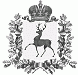 АДМИНИСТРАЦИЯ ШАРАНГСКОГО МУНИЦИПАЛЬНОГО РАЙОНАНИЖЕГОРОДСКОЙ ОБЛАСТИПОСТАНОВЛЕНИЕот 16.02.2021	N 89О внесении изменений в постановление администрации Шарангского муниципального района от 15.02.2019 №55 «Об утверждении положения о комиссии по делам несовершеннолетних и защите их прав при администрации Шарангского муниципального района Нижегородской области»В соответствии с постановлением Правительства Нижегородской области от 18 декабря 2020 г. № 1067 «О внесении изменений в постановление Правительства Нижегородской области от 2 февраля 2007 г. №37» администрация Шарангского муниципального района п о с т а н о в л я е т:1. Внести в постановление администрации Шарангского муниципального района от 15.02.2019 №55 «Об утверждении Положения о комиссии по делам несовершеннолетних и защите их прав при администрации Шарангского муниципального района» (далее соответственно - Положение, постановление) следующие изменения:1.1. Раздел 3 «Полномочия муниципальной комиссии» изложить в следующей редакции:«3. Полномочия муниципальной комиссииК полномочиям муниципальной комиссии относятся:- координация деятельности органов и учреждений системы профилактики по предупреждению безнадзорности, беспризорности, правонарушений и антиобщественных действий несовершеннолетних, выявлению и устранению причин и условий, способствующих этому, обеспечению защиты прав и законных интересов несовершеннолетних, социально-педагогической реабилитации	несовершеннолетних, находящихся в социально опасном положении, выявлению и пресечению случаев вовлечения несовершеннолетних в совершение преступлений, других противоправных и (или) антиобщественных действий, а также случаев склонения их к суицидальным действиям, осуществляют мониторинг их деятельности в пределах и порядке, которые установлены законодательством Российской Федерации и законодательством Нижегородской области;- обеспечение осуществления мер по защите и восстановлению прав и законных интересов несовершеннолетних, защите их от всех форм дискриминации, физического или психического насилия, оскорбления, грубого обращения, сексуальной и иной эксплуатации, выявлению и устранению причин и условий, способствующих безнадзорности, беспризорности, правонарушениям и антиобщественным действиям несовершеннолетних;- анализ выявления органами и учреждениями системы профилактики причин и условий безнадзорности и правонарушений несовершеннолетних, принятие мер по их устранению;- утверждение межведомственных планов (программ, порядков взаимодействия) по наиболее актуальным направлениям в области профилактики безнадзорности и правонарушений несовершеннолетних, защиты их прав и законных интересов;- участие в разработке и реализации целевых программ, направленных на защиту прав и законных интересов несовершеннолетних, профилактику их безнадзорности и правонарушений;- принятие мер по совершенствованию деятельности органов и учреждений системы профилактики по итогам анализа и обобщения представляемых органами и учреждениями системы профилактики сведений об эффективности принимаемых ими мер по обеспечению защиты прав и законных интересов несовершеннолетних, профилактике их безнадзорности и правонарушений;- принятие мер по совершенствованию взаимодействия органов и учреждений системы профилактики с социально ориентированными некоммерческими организациями, общественными объединениями и религиозными организациями, другими институтами гражданского общества и гражданами, по привлечению их к участию в деятельности по профилактике безнадзорности и правонарушений несовершеннолетних, защите их прав и законных интересов, их социально-педагогической реабилитации;- утверждение состава межведомственных рабочих групп по изучению деятельности органов и учреждений системы профилактики и порядка их работы с несовершеннолетними и семьями, находящимися в социально опасном положении, а также деятельности по профилактике вовлечения несовершеннолетних в совершение правонарушений и антиобщественных действий, предупреждению случаев насилия и всех форм посягательств на жизнь, здоровье и половую неприкосновенность несовершеннолетних;- подготовка совместно с соответствующими органами или учреждениями представляемых в суд материалов по вопросам, связанным с содержанием несовершеннолетних в специальных учебно-воспитательных учреждениях закрытого типа, а также по иным вопросам, предусмотренным законодательством Российской Федерации;- принятие решения о даче согласия организациям, осуществляющим образовательную деятельность, на отчисление несовершеннолетних обучающихся, достигших возраста 15 лет и не получивших основного общего образования;- принятие решения о даче согласия, при наличии согласия родителей или иных законных представителей несовершеннолетнего обучающегося и органа местного самоуправления муниципального образования, осуществляющего управление в сфере образования, на оставление несовершеннолетним, достигшим возраста 15 лет, общеобразовательной организации до получения основного общего образования. Муниципальная комиссия принимает совместно с родителями (законными представителями) несовершеннолетнего, достигшего возраста 15 лет и оставившего общеобразовательную организацию до получения основного общего образования, и органами местного самоуправления муниципальных образований, осуществляющими управление в сфере образования, не позднее чем в месячный срок меры по продолжению освоения таким несовершеннолетним образовательной программы основного общего образования в иной форме обучения и с его согласия по трудоустройству;- обеспечение оказания помощи в бытовом устройстве несовершеннолетних, освобожденных из учреждений уголовно-исполнительной системы либо вернувшихся из специальных учебно-воспитательных учреждений, а также состоящих на учете в уголовно-исполнительных инспекциях, содействие в определении форм устройства других несовершеннолетних, нуждающихся в помощи государства, оказание помощи по трудоустройству несовершеннолетних (с их согласия);- применение мер воздействия в отношении несовершеннолетних, их родителей или иных законных представителей в случаях и порядке, которые предусмотрены законодательством Российской Федерации и законодательством Нижегородской области;- принятие решения на основании заключения психолого-медико- педагогической комиссии о направлении несовершеннолетних в возрасте от 8 до 18 лет, нуждающихся в специальном педагогическом подходе, в специальные учебно-воспитательные учреждения открытого типа с согласия родителей или иных законных представителей, а также самих несовершеннолетних в случае достижения ими возраста 14 лет;- принятие постановления об отчислении несовершеннолетних из специальных учебно-воспитательных учреждений открытого типа;- подготовка и направление в комиссию по делам несовершеннолетних и защите их прав при Правительстве Нижегородской области и органы местного самоуправления муниципальных образований в порядке, установленном законодательством Нижегородской области, отчетов о работе по профилактике безнадзорности и правонарушений несовершеннолетних на территории соответствующего муниципального образования;- рассмотрение информации (материалов) о фактах совершения несовершеннолетними, не подлежащими уголовной ответственности в связи с недостижением возраста наступления уголовной ответственности, общественно опасных деяний и принятие решения о применении к ним мер воздействия или о ходатайстве перед судом об их помещении в специальные учебно-воспитательные учреждения закрытого типа, а также ходатайств, просьб, жалоб и других обращений несовершеннолетних, их родителей или иных законных представителей, относящихся к установленной сфере деятельности муниципальной комиссии;- рассмотрение дел об административных правонарушениях, совершенных несовершеннолетними, их родителями (законными представителями) либо иными лицами, отнесенных Кодексом Российской Федерации об административных правонарушениях и Кодексом Нижегородской области об административных правонарушениях к компетенции муниципальной комиссии;- обращение в суд по вопросам возмещения вреда, причиненного здоровью несовершеннолетнего, его имуществу, и (или) морального вреда в порядке, установленном законодательством Российской Федерации;- согласование представления (заключения) администраций специальных учебно-воспитательных учреждений закрытого типа, вносимых в суды по месту нахождения указанных учреждений:- о продлении срока пребывания несовершеннолетнего в специальном учебно-воспитательном учреждении закрытого типа - не позднее чем за один месяц до истечения установленного судом срока пребывания несовершеннолетнего в указанном учреждении;- о прекращении пребывания несовершеннолетнего в специальном учебно-воспитательном учреждении закрытого типа на основании заключения психолого-медико-педагогической комиссии указанного учреждения - до истечения установленного судом срока, если несовершеннолетний не нуждается в дальнейшем применении этой меры воздействия (не ранее 6 месяцев со дня поступления несовершеннолетнего в специальное учебно-воспитательное учреждение закрытого типа) или в случае выявления у него заболеваний, препятствующих содержанию и обучению в специальном учебно-воспитательном учреждении закрытого типа;- о переводе несовершеннолетнего в другое специальное учебно-воспитательное учреждение закрытого типа - в связи с возрастом, состоянием здоровья, а также в целях создания наиболее благоприятных условий для его реабилитации;- о восстановлении срока пребывания несовершеннолетнего в специальном учебно-воспитательном учреждении закрытого типа - в случае его самовольного ухода из указанного учреждения, невозвращения в указанное учреждение из отпуска, а также в других случаях уклонения несовершеннолетнего от пребывания в специальном учебно-воспитательном учреждении закрытого типа;- принятие решения о даче совместно с соответствующей государственной инспекцией труда согласия на расторжение трудового договора с работниками в возрасте до 18 лет по инициативе работодателя (за исключением случаев ликвидации организации или прекращения деятельности индивидуального предпринимателя);- участие в разработке проектов нормативных правовых актов по вопросам защиты прав и законных интересов несовершеннолетних;- координация проведения органами и учреждениями системы профилактики индивидуальной профилактической работы в отношении категорий лиц, указанных в статье 5 Федерального закона от 24 июня 1999 г. № 120-ФЗ «Об основах системы профилактики безнадзорности и правонарушений несовершеннолетних»;- утверждение межведомственных планов (программ) индивидуальной профилактической работы или принятие постановлений о реализации конкретных мер по защите прав и интересов детей в случаях, если индивидуальная профилактическая работа в отношении лиц, указанных в статье 5 Федерального закона от 24 июня 1999 г. № 120-ФЗ «Об основах системы профилактики безнадзорности и правонарушений несовершеннолетних», требует использования ресурсов нескольких органов и (или) учреждений системы профилактики, и осуществление контроля их исполнения;- содействие привлечению социально ориентированных некоммерческих организаций и общественных объединений к реализации межведомственных планов (программ) индивидуальной профилактической работы;- осуществление иных полномочий, которые предусмотрены законодательством Российской Федерации и законодательством Нижегородской области.».1.2. Дополнить подразделом 31 «Вопросы обеспечения деятельности муниципальной комиссии» следующего содержания:«31. Вопросы обеспечения деятельности муниципальной комиссии.К вопросам обеспечения деятельности	 муниципальной комиссии относятся:- подготовка и организация проведения заседаний и иных плановых мероприятий муниципальной комиссии;- осуществление контроля за своевременностью подготовки и представления материалов для рассмотрения на заседаниях муниципальной комиссии;- ведение делопроизводства муниципальной комиссии;- оказание консультативной помощи представителям органов и учреждений системы профилактики, а также представителям иных территориальных органов федеральных органов исполнительной власти, органов исполнительной власти Нижегородской области, органов местного самоуправления муниципальных образований и организаций, участвующим в подготовке материалов к заседанию муниципальной комиссии, при поступлении соответствующего запроса;- участие в организации межведомственных мероприятий по профилактике безнадзорности и правонарушений несовершеннолетних, в том числе межведомственных конференций, совещаний, семинаров;- участие по приглашению органов и организаций в проводимых ими проверках, совещаниях, семинарах, коллегиях, конференциях и других мероприятиях по вопросам профилактики безнадзорности и правонарушений несовершеннолетних;- организация рассмотрения муниципальной комиссией поступивших в муниципальную комиссию обращений граждан, сообщений органов и учреждений системы профилактики по вопросам, относящимся к ее компетенции;- осуществление сбора, обработки и обобщения информации, необходимой для решения задач, стоящих перед муниципальной комиссией;- осуществление сбора и обобщение информации о численности лиц, предусмотренных статьей 5 Федерального закона от 24 июня 1999 г. №120-ФЗ «Об основах системы профилактики безнадзорности и правонарушений несовершеннолетних», в отношении которых органами и учреждениями системы профилактики проводится индивидуальная профилактическая работа;- обобщение сведений о детской безнадзорности, правонарушениях несовершеннолетних, защите их прав и законных интересов для представления на рассмотрение муниципальной комиссии с целью анализа ситуации;- подготовка информационных и аналитических материалов по вопросам профилактики безнадзорности и правонарушений несовершеннолетних;- организация по поручению председателя муниципальной комиссии работы экспертных групп, штабов, а также консилиумов и других совещательных органов для решения задач, стоящих перед муниципальной комиссией;- осуществление взаимодействия с федеральными государственными органами, федеральными органами государственной власти, органами государственной власти Нижегородской области, органами местного самоуправления муниципальных образований, общественными и иными объединениями, организациями для решения задач, стоящих перед муниципальной комиссией;- направление запросов в федеральные государственные органы, федеральные органы государственной власти, органы государственной власти Нижегородской области, органы местного самоуправления муниципальных образований, организации, другие муниципальные комиссии Нижегородской области о представлении необходимых для рассмотрения на заседании муниципальной комиссии материалов (информаций) по вопросам, отнесенным к ее компетенции;- обеспечение доступа к информации о деятельности муниципальной комиссии путем участия в подготовке публикаций и выступлений в средствах массовой информации, в информационно - телекоммуникационной сети «Интернет» без использования в публикациях и выступлениях сведений, разглашение которых нарушает охраняемые законом права и интересы несовершеннолетних, их родителей или иных законных представителей;- осуществление сбора, обобщения информации о численности несовершеннолетних, находящихся в социально опасном положении, на территории муниципального образования;- подготовка и направление в комиссию по делам несовершеннолетних и защите их прав при Правительстве Нижегородской области справочной информации, отчетов по вопросам, относящимся к компетенции муниципальной комиссии;- участие в подготовке заключений на проекты нормативных правовых актов по вопросам защиты прав и законных интересов несовершеннолетних;- исполнение иных полномочий в рамках обеспечения деятельности муниципальной комиссии по реализации муниципальной комиссией полномочий, предусмотренных законодательством Российской Федерации и законодательством Нижегородской области.».1.3. В разделе 5 «Организация работы муниципальной комиссии»:1.3.1. В пункте 5.1:1.3.1.1. Абзац третий изложить в следующей редакции:«Членами муниципальной комиссии являются руководители (их заместители) органов и учреждений системы профилактики, а также могут являться представители иных государственных (муниципальных) органов и учреждений, представители общественных объединений, религиозных конфессий, граждане, имеющие опыт работы с несовершеннолетними, депутаты соответствующих представительных органов, другие заинтересованные лица.»;1.3.1.2. Дополнить абзацем четвертым следующего содержания:«Председателем муниципальной комиссии, заместителем председателя муниципальной комиссии, ответственным секретарем муниципальной комиссии и членом муниципальной комиссии может быть гражданин Российской Федерации, достигший возраста 21 года.»;1.3.2. Абзац второй подпункта 5.1.1 после слова «комиссии» дополнить словами «осуществляет полномочия члена муниципальной комиссии, предусмотренные подпунктами «а» - «д» и «ж» подпункта 5.1.4 настоящего пункта, а также»;1.3.3.В подпункте 5.1.2:1.3.3.1. Абзац первый изложить в следующей редакции:«5.1.2. Заместитель председателя муниципальной комиссии осуществляет полномочия, предусмотренные подпунктами «а» - «д» и «ж» подпункта 5.1.4 настоящего пункта, а также:»;1.3.3.2. Абзац второй исключить;1.3.4. В подпункте 5.1.3:1.3.4.1. Абзац первый после слова «осуществляет» дополнить словами «полномочия члена территориальной (муниципальной) комиссии, предусмотренные подпунктами «а», «в» - «д» и «ж» подпункта 5.1.4 настоящего пункта, а также»;1.3.4.2.Подпункт «в» исключить;1.3.5. В подпункте 5.1.4:1.3.5.1. В абзаце первом слово «функции» заменить словом «полномочия»;1.3.5.2. Дополнить подпунктом «и» следующего содержания:«и) информирует председателя муниципальной комиссии о своем участии в заседании муниципальной комиссии или причинах отсутствия на заседании муниципальной комиссии.»;1.3.6. Дополнить пунктами 5.11 и 5.12 следующего содержания:«5.11. Полномочия председателя муниципальной комиссии, заместителя председателя муниципальной комиссии, ответственного секретаря муниципальной комиссии, члена муниципальной комиссии прекращаются при наличии следующих оснований:- подача письменного заявления о прекращении полномочий председателя муниципальной комиссии (заместителя председателя муниципальной комиссии, ответственного секретаря муниципальной комиссии или члена муниципальной комиссии) уполномоченным органам (должностным лицам);- признание председателя	 муниципальной комиссии (заместителя председателя муниципальной комиссии, ответственного секретаря муниципальной комиссии или члена муниципальной комиссии) решением суда, вступившим в законную силу, недееспособным, ограниченно дееспособным и безвестно отсутствующим или умершим;- прекращение полномочий 	муниципальной комиссии;- увольнение председателя	 муниципальной комиссии (заместителя председателя муниципальной комиссии, ответственного секретаря муниципальной комиссии или члена муниципальной комиссии) с занимаемой должности в органе или учреждении системы профилактики, ином государственном органе, органе местного самоуправления муниципального образования или общественном объединении, от которого указанное лицо было включено (делегировано) в состав муниципальной комиссии;- отзыв (замена) председателя муниципальной комиссии (заместителя председателя муниципальной комиссии, ответственного секретаря муниципальной комиссии или члена муниципальной комиссии) по решению руководителя органа или учреждения системы профилактики, иного государственного органа, органа местного самоуправления муниципального образования или общественного объединения, от которого указанное лицо было включено (делегировано) в ее состав;- систематическое неисполнение или ненадлежащее исполнение председателем муниципальной комиссии (заместителем председателя муниципальной комиссии, ответственным секретарем муниципальной комиссии или членом муниципальной комиссии) своих полномочий;- по факту смерти.5.12. При прекращении полномочий председатель муниципальной комиссии (заместитель председателя муниципальной комиссии, ответственный секретарь муниципальной комиссии или член муниципальной комиссии) исключаются из ее состава, за исключением прекращения полномочий в соответствии с абзацем третьим (в части признания лица, входящего в состав муниципальной комиссии, решением суда, вступившим в законную силу, умершим), четвертым и восьмым пункта 5.11 настоящего Положения.».1.4. В Разделе 6 «Планирование работы муниципальной комиссии»:1.4.1. В пункте 6.2 слова «обоснования необходимости его рассмотрения; должностного лица, ответственного за подготовку вопроса.» заменить словами «краткого обоснования необходимости его рассмотрения на заседании муниципальной комиссии; информации об органе (организации, учреждении), и (или) должностном лице, и (или) члене муниципальной комиссии, ответственных за подготовку вопроса, перечень соисполнителей (при их наличии); срок рассмотрения на заседании муниципальной комиссии.»;1.4.2. Дополнить пунктами 6.21 - 6.23 следующего содержания:«6.21. Предложения в проект плана работы муниципальной комиссии могут направляться членам муниципальной комиссии для их предварительного согласования.«6.22. Проект плана работы муниципальной комиссии формируется на основе предложений, поступивших в муниципальную комиссию, по согласованию с председателем муниципальной комиссии выносится для обсуждения и утверждения на заседании в конце года, предшествующего году реализации плана работы муниципальной комиссии.6.23. Изменения в план работы муниципальной комиссии вносятся на заседании муниципальной комиссии, на основании предложений лиц, входящих в ее состав.»;1.4.3. Пункт 6.5 исключить.1.5. В разделе 7 «Подготовка и порядок проведения заседаний муниципальной комиссии»:1.5.1. Пункт 7.1 изложить в следующей редакции:«7.1. Заседания муниципальной комиссии проводятся в соответствии с планами работы не реже двух раз в месяц.»;1.5.1.1. Пункты 7.5 и 7.7 изложить в следующей редакции:«7.5. О дате, времени, месте и повестке заседания муниципальной комиссии извещается Шарангский межрайонный прокурор.»;«7.7. Члены муниципальной комиссии, должностные лица органов и учреждений системы профилактики, а также иных территориальных органов исполнительной власти Нижегородской области, органов местного самоуправления муниципальных образований и организаций, которым во исполнение плана работы муниципальной комиссии поручена подготовка соответствующих информационных материалов для рассмотрения на заседаниях комиссии, несут персональную ответственность за качество и своевременность их представления.»;1.5.2. Дополнить пунктами 7.71 - 7.73следующего содержания:«7.71. Информационные материалы по вопросам, включенным в повестку заседания муниципальной комиссии, представляются в муниципальную) комиссию органами (организациями, учреждениями), должностными лицами, членами муниципальной комиссии, ответственными за их подготовку, в соответствии с планом работы муниципальной комиссии не позднее, чем за 10 дней до дня проведения заседания и включают в себя:а) справочно-аналитическую информацию по вопросу, вынесенному на рассмотрение;б) предложения в проект постановления муниципальной комиссии по рассматриваемому вопросу;в) особые мнения по представленному проекту постановления муниципальной комиссии, если таковые имеются;г) материалы согласования проекта постановления муниципальной комиссии с заинтересованными органами и учреждениями системы профилактики, иными государственными органами и органами местного самоуправления муниципальных образований;д) иные сведения, необходимые для рассмотрения вопроса.7.72. В случае непредставления материалов в установленный настоящим Положением срок или их представления с нарушением требований к данным материалам вопрос может быть снят с рассмотрения либо перенесен для рассмотрения на другое заседание муниципальной комиссии в соответствии с решением председателя муниципальной комиссии.7.73. Члены муниципальной комиссии и иные участники заседания муниципальной комиссии, которым направлены повестка заседания муниципальной комиссии, проект постановления и иные материалы, при наличии замечаний и предложений представляют их в муниципальную комиссию до начала проведения заседания муниципальной комиссии.»;1.6. Пункт 7.8. исключить;1.7. В пункте 7.11:1.7.1. В абзаце первом слова «путем открытого голосования» исключить;1.7.2. Абзац второй исключить; 1.7.3. Дополнить подпунктами 7.111 - 7.114 следующего содержания:«7.111. При голосовании член муниципальной комиссии имеет один голос и голосует лично. Член муниципальной комиссии вправе на заседании муниципальной комиссии довести до сведения членов муниципальной комиссии свое особое мнение по вопросу, вынесенному на голосование. Особое мнение, изложенное в письменной форме, прилагается к протоколу заседания муниципальной комиссии.7.112. Результаты голосования, оглашенные председателем муниципальной комиссии, вносятся в протокол заседания муниципальной комиссии.7.113. В протоколе заседания муниципальной комиссии указываются:а) наименование муниципальной комиссии;б) дата, время и место проведения заседания муниципальной комиссии;в) сведения о присутствующих и отсутствующих членах муниципальной комиссии, иных лицах, присутствующих на заседании;г) повестка дня;д) отметка о способе документирования заседания коллегиального органа (стенографирование, видеоконференция, запись на диктофон);е) наименование вопросов, рассмотренных на заседании муниципальной комиссии, и ход их обсуждения;ж) результаты голосования по вопросам, обсуждаемым на заседании муниципальной комиссии;з) решение, принятое по рассматриваемому вопросу.7.114. К протоколу заседания муниципальной комиссии прилагаются материалы докладов по вопросам, рассмотренным на заседании муниципальной комиссии, справочно-аналитическая и иная информация (при наличии).»;1.8. Пункт 7.14 исключить.Глава местного самоуправления	Д.О. Ожиганов